مقرر دراسة مستقلة (555 وسل)طالبات الماجستير في قسم تقنيات التعليم/ المستوى الثالثالفصل الدراسي الأول للعام 1441 هـ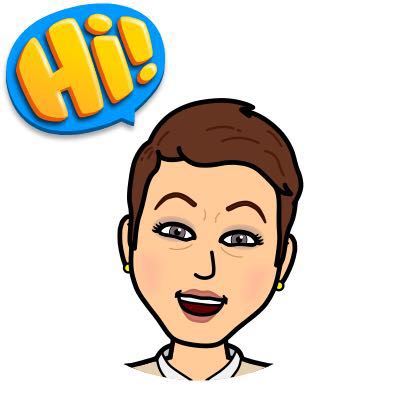 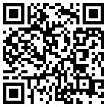 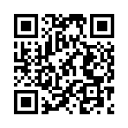 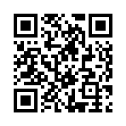 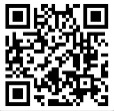 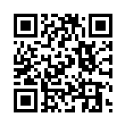 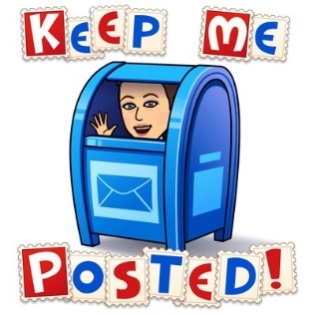 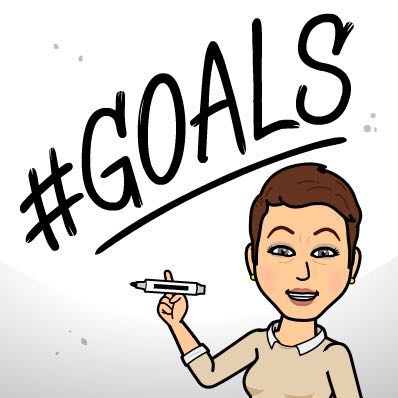 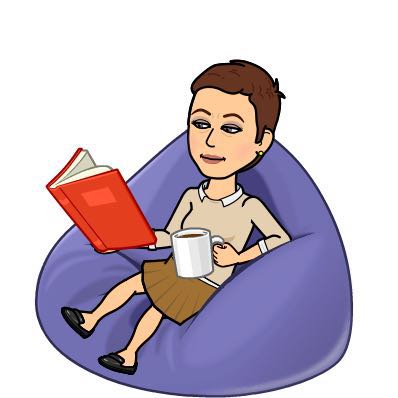 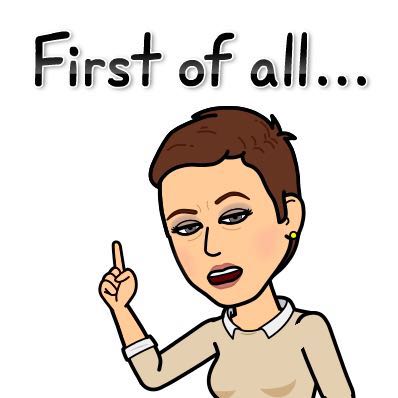 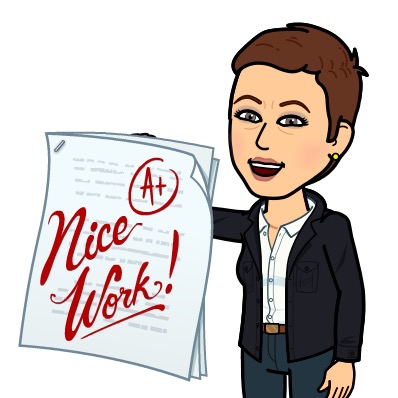 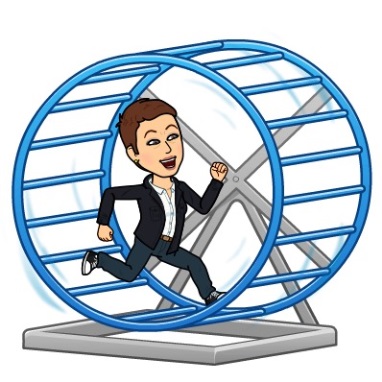 توزيع موضوعات المقرر على أسابيع الفصل الدراسيالفصل الدراسي الأول من العام 144هـالنشاطالدرجةالتحضير والمناقشة5التكليف الأول 5التكليف الثاني 5التكليف الثالث 10التكليف الرابع10التكليف الخامس10التكليف السادس10مصفوفة الدراسات السابقة5المشروع النهائي40الأسبوعالتاريخالمـوضـوعالأول2/1/1441 هـتمهيد حول موضوعات المقرر ومتطلباته + البحث العلمي ومهارات الباحثالثاني9/1/1441 هـدراسة ذاتية التوثيق العلمي باستخدام أسلوب APA واستخدام برنامج معالجة النصوص الثالث16/1/1441 هـتصنيف أبحاث تكنولوجيا التعليم الرابع23/1/1441 هـعرض التكليف الأول ومناقشة تصميم مصفوفة الدراسات السابقةالخامس30/1/1441 هـدراسة ذاتيةالسادس7/2/1441 هـحلقة نقاش حول موضوع البحث والعنوان + تسليم التكليف الثانيالسابع14/2/1441 هـدراسة ذاتية الثامن 21/2/1441 هـ    حلقة نقاش حول مقدمة البحث وأهميته + تسليم التكليف الثالثالتاسع28/2/1441 هـدراسة ذاتية العاشر6/3/1441 هـحلقة نقاش حول مشكلة البحث وأسئلته + تسليم التكليف الرابعالحادي عشر13/3/1441 هـالإطار المفاهيمي والإطار النظريالثاني عشر20/3/1441 هـحلقة نقاش حول الإطار المفاهيمي والنظري + تسليم التكليف الخامس  الثالث عشر27/3/1441 هـدراسة ذاتية الرابع عشر4/4/1441 هـحلقة نقاش حول منهجية البحث وأدواته + تسليم التكليف السادسالخامس عشر11/4/1441 هـكتابة خطة البحث السادس عشر18/4/1441 هـتسليم خطة البحث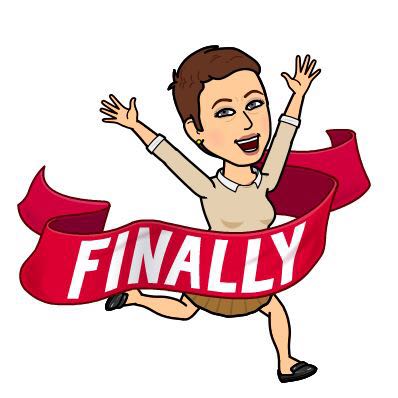 